LI: To use a formal written method for division. I will  be successful if:Use the bus stop method for these calculations. Remember to use a multiplication grid to help you. 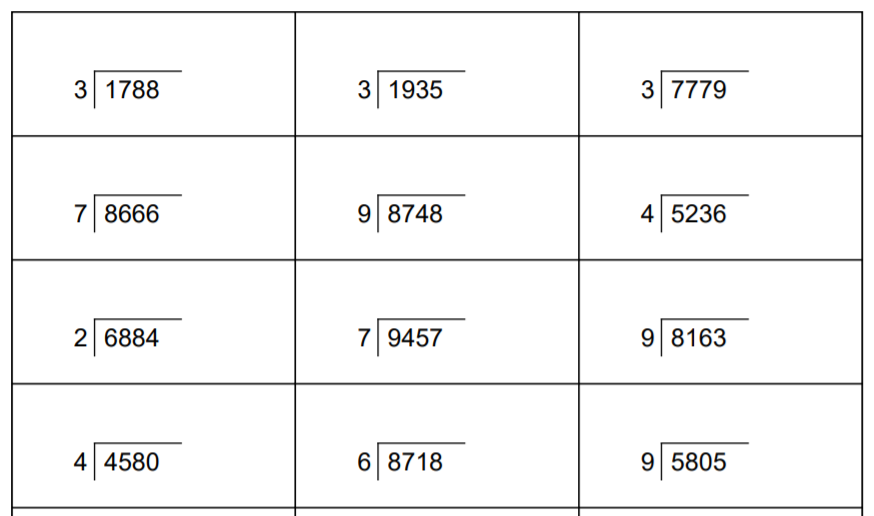 I can write the numbers in the correct place in the bus stop method. I can use a multiplication grid to help me. I can exchange where necessary. 